Муниципальное бюджетное образовательное учреждение дополнительного образования Стародубский центр детского творчестваПлан-конспект занятия «Композиция «Вечер (пейзаж с отражением)»(Акварелька, 2 год обучения)педагога дополнительного образования МБОУДО СЦДТПоклонской Светланы Александровныг. Стародуб2022Тема:  Знакомство с дымковской игрушкой. Дымковская барыня.Цель:  Выполнить рисунок дымковской игрушки (барыня, крестьянка).Задачи:  - познакомить учащихся с дымковской игрушкой (тип барыня и крестьянка),  с последовательностью выполнения рисунка игрушки;                    - тренировать в выполнении дымковских узоров; - развивать наблюдательность, творческие способности учащихся;- воспитывать интерес к окружающей действительности, привычку последовательного выполнения работы,  аккуратность.Материалы и оборудование: образец пейзажа, иллюстрации, гуашь, кисти, палитра, простые карандаши, лист бумаги,  банка с водой, фартук и нарукавники.Методы обучения: словесный, наглядный, практический.Размер:  А3 (30×40см).Данная тема рассчитана на два занятия по два часа.План занятия №1:I. Организационный момент (5 мин).1. Проверка готовности обучающихся к занятию.2. Постановка цели и задач.З. Сообщение темы занятия.II.  Разбор темы (10 мин).Показ образцов, иллюстраций дымковской игрушки, изображающей барыню или крестьянку. Рассмотрение вариантов игрушек, их цветового решения. Варианты узоров.Последовательность рисования фигуры барыни. (СМ. ПРИЛОЖЕНИЕ)III. Практическая работа.Выполнение задания обучающимися (20 мин). Заполнение объема игрушки цветными узорами.IV. Подведение итогов за занятие (5 мин).                Разбор удачных моментов и ошибок при выполнении композиции.План занятия №2:I. Организационный момент ( 5 мин).1. Проверка готовности обучающихся к занятию.2. Постановка цели и задач.З. Сообщение темы занятия.II. Разбор темы (5 мин).Повторение рисования дымковской игрушки.Последовательность рисования фигуры крестьянки. (СМ. ПРИЛОЖЕНИЕ)III. Практическая работа.Выполнение задания обучающимися (25 мин). Заполнение объема игрушки цветными узорами.IV. Подведение итогов за занятие (5 мин).             Разбор удачных моментов и ошибок при выполнении композиции.ПРИЛОЖЕНИЕ.Лист бумаги располагаем горизонтально.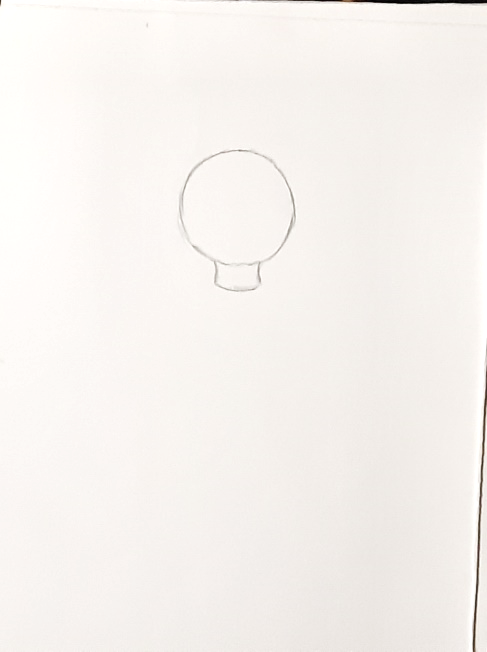 Начинаем рисунок с головы. Голова у дымковской барыни круглая. Располагаем ее в верхней части листа. Пририсовываем шею. Шея не должна быть тонкой.Затем пририсовываем туловище. Оно у игрушки небольшое, немного сужается к низу. Затем рисуем юбку. Юбка похожа на колокольчик, она не очень широкая, все украшения на юбке нарисуем потом.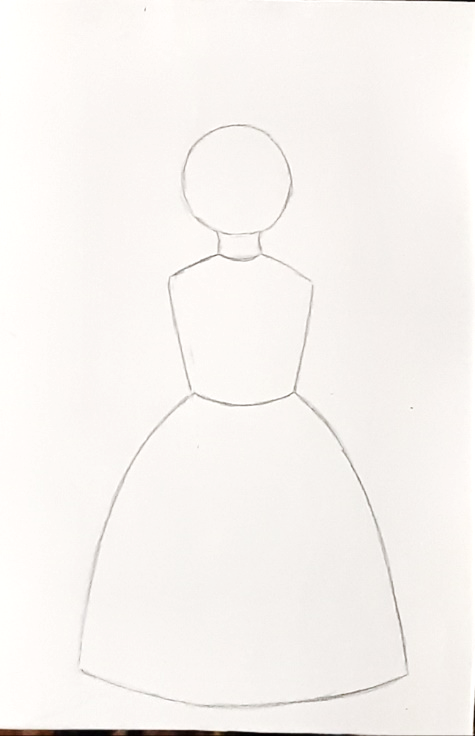 Теперь нам надо решить кого мы будем рисовать: барыню или крестьянку. Они отличаются и рисуются немного по-разному.Итак, барыня. (Занятие №1)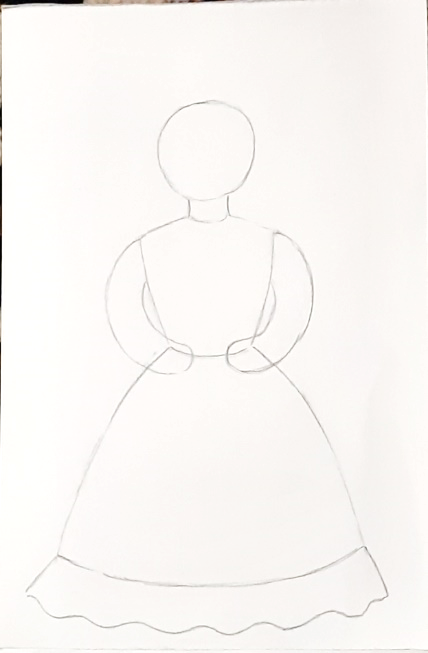 По подолу юбки пририсовываем волан. Следим, чтобы волан был одинаковой ширины, иначе будет некрасиво.К плечам пририсовываем руки. Руки у игрушки похожи на 2 полоски, они закруглены и прижаты к талии.Теперь украшаем голову куклы шляпой. Под шляпой рисуем прическу.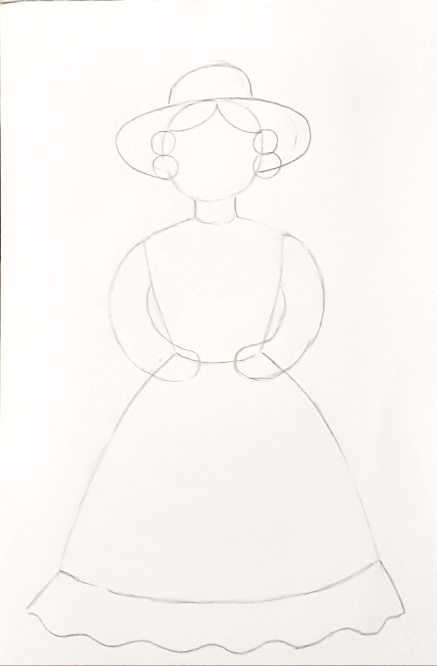 Можно проявить фантазию и придумать любую шляпу. Пофантазируйте и с прической, но помните: барыня не может быть с распущенными волосами.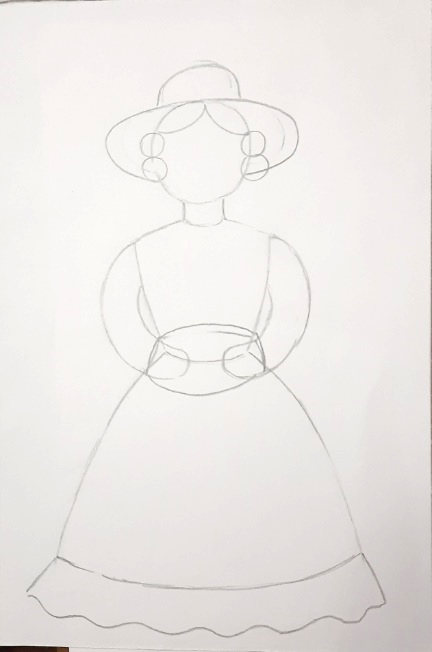 Также барыни не ходили с пустыми руками. Они держали сумочку, веер, собачку или другое. Очень модно было ходить с муфтой (это такой меховой футляр для рук, имеющий отверстия с двух сторон). На рисунке изображена именно муфта.Вы можете изобразить что-то другое.Можно также пририсовать воротничок, бусы, украсить рукава складками.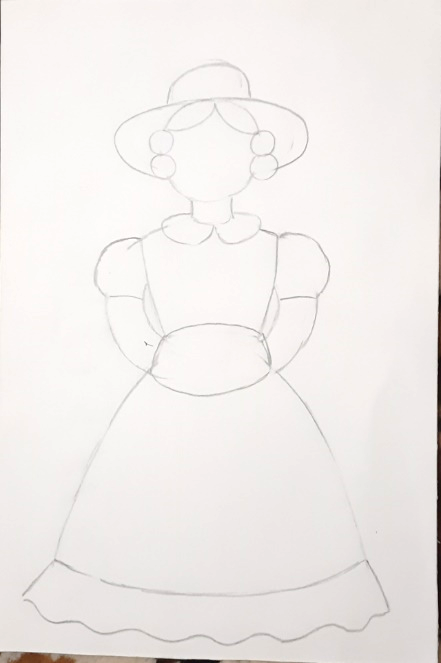 Можно пофантазировать.  Итак, барыня готова. Осталось ее расписать, напоминаю, что узоры в дымковской игрушке очень простые, геометрические, но очень яркие.Рассмотрим, как рисуется крестьянка. (Занятие №2)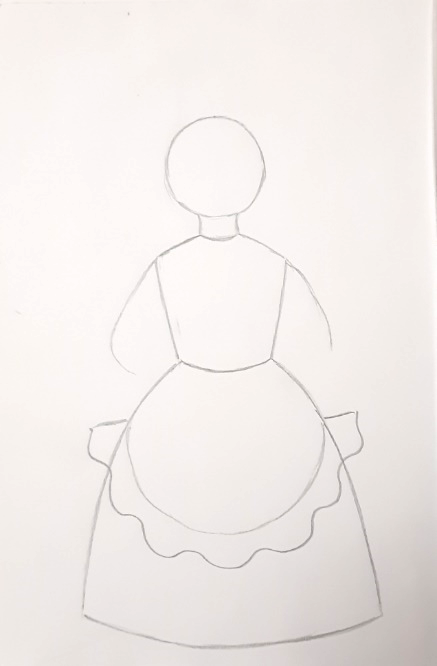 Голова, туловище и юбка уже нарисованы. Напоминаю, что рисовать обе игрушки мы начинаем одинаково.Все крестьянки обязательно носили фартук, обозначим его на юбке, фартук у нас большой и широкий.По краю фартука идет волан, он немного выступает за контур юбки.Руки у крестьянки рисуются так же как и у барыни. 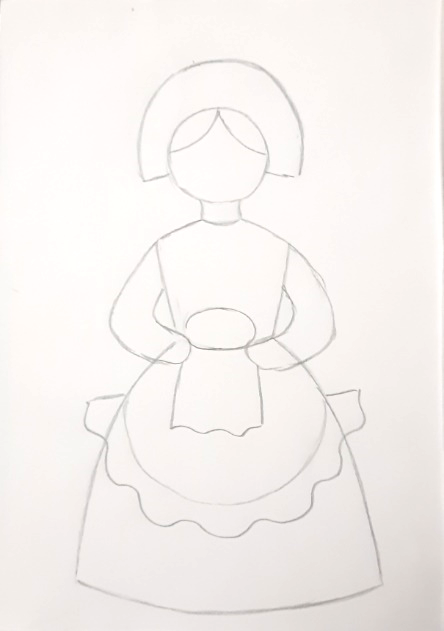 В руках она может держать ребенка, курицу, куршин и другое. У нас держит каравай хлеба на полотенце. На голове у игрушки кокошник, похожий на корону.Волосы крестьянки заплетали в косу.Можно украсить шею куклы небольшим воланом.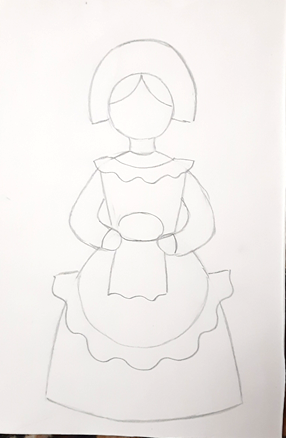 Наши рисунки готовы. Можно менять в них детали и украшать по-своему.Теперь осталось украсить крестьянку яркими узорами.Как расписать свои рисунки можно посмотреть на образцах, расположенных ниже. Для росписи можно использовать гуашь или акварель.  Обратите внимание, что фон игрушки – белый, нельзя закрашивать все. У кукол в один цвет могут быть закрашены кофточка или головной убор. Юбка, фартук всегда имеют белый фон. На белом фоне расположены яркие, пестрые узоры.  У крестьянок юбка может быть в клетку. 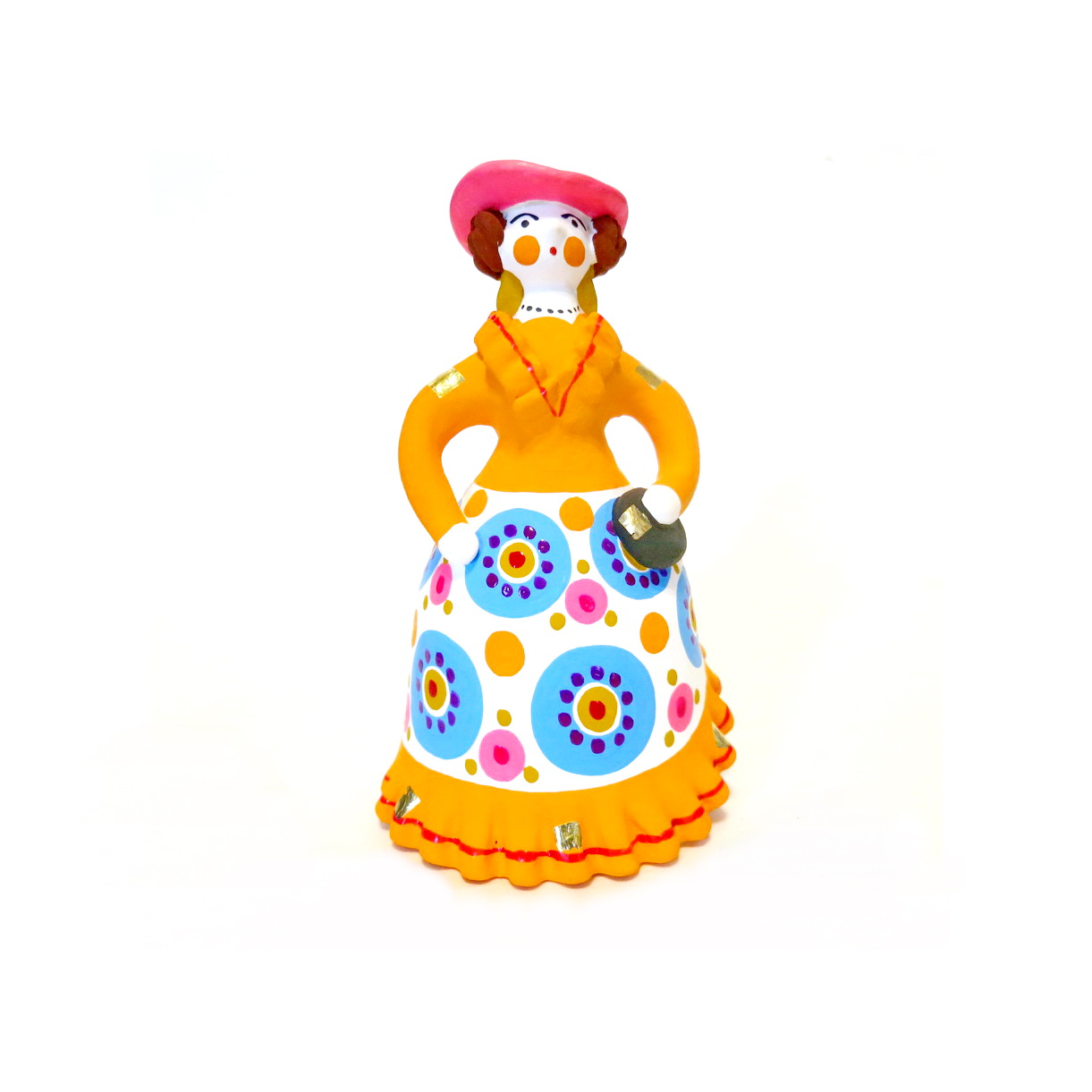 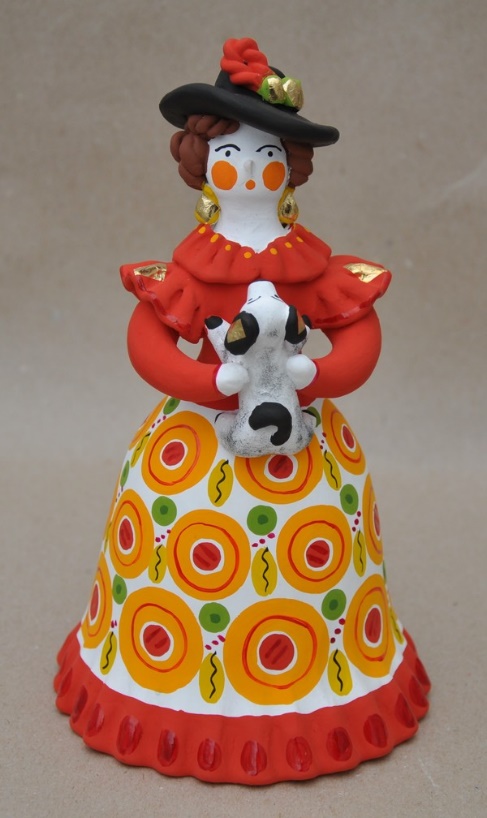 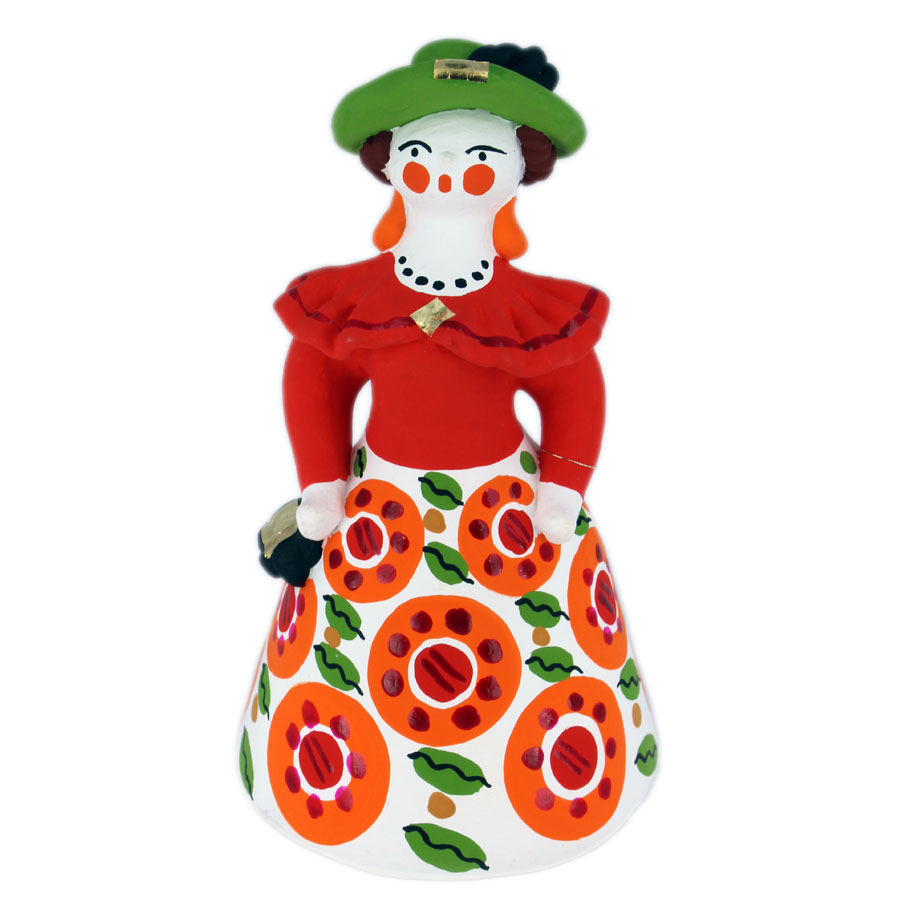 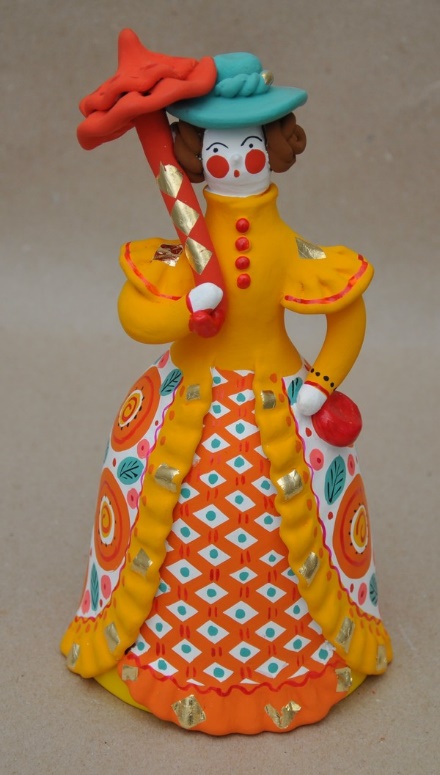 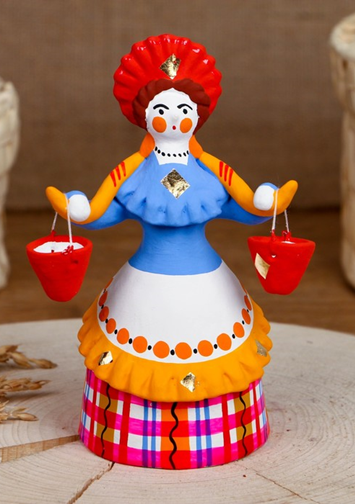 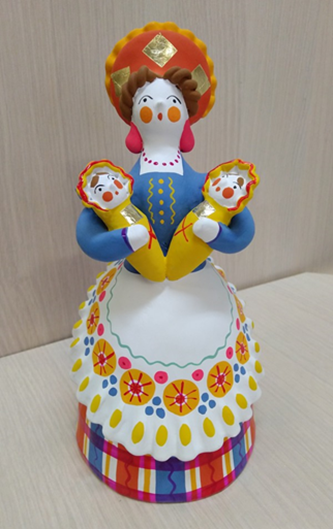 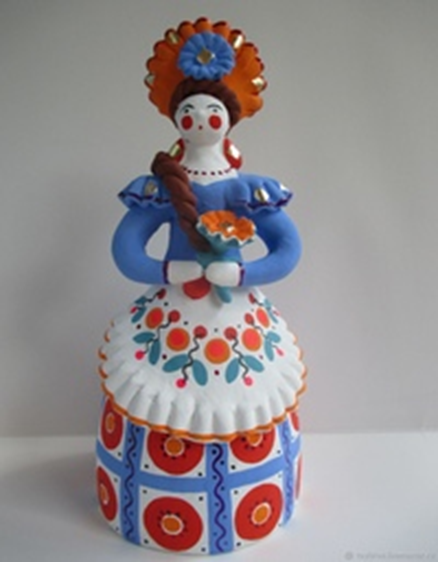 